Town of Richford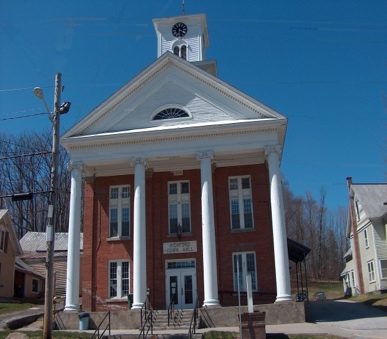 Selectboard PO Box 236, 94 Main St. Richford, VT   05476Tel. 802-848-7751   Fax 802-848-7752Selectboard Budget Meeting Wednesday January 4, 20232 PMAgendaCall Meeting to Order Budget MeetingOther Business Adjourn